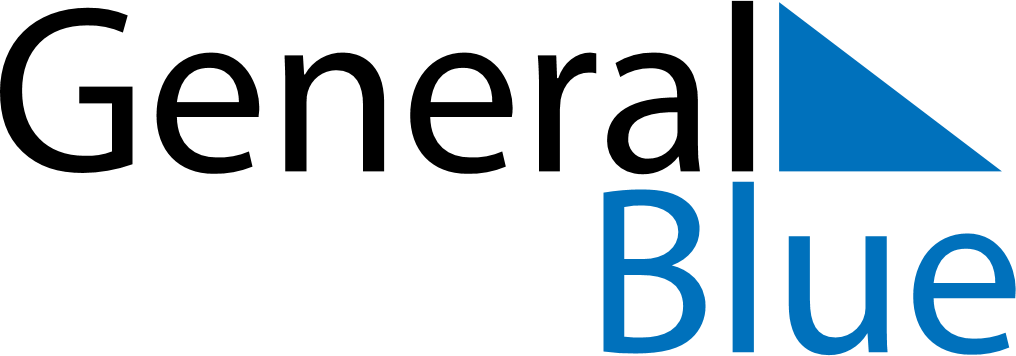 August 2022August 2022August 2022August 2022LiechtensteinLiechtensteinLiechtensteinMondayTuesdayWednesdayThursdayFridaySaturdaySaturdaySunday12345667891011121313141516171819202021Staatsfeiertag2223242526272728293031